			KOKOUSKUTSU			17.4.2017Valtuuston jäsenet ja varajäsenet			Liiton hallituksen jäsenetKeskusseurat VALTUUSTON KOKOUS 21.5.2017 MIKKELISSÄTervetuloa Suomen Nuorisoseurat ry:n valtuuston kokoukseen sunnuntaina 21.5.2017 Suomen Nuoriso-opistolle Mikkeliin (Paukkulantie 22, Mikkeli). Kokous alkaa kello 13.00.Kokousviikonloppuna järjestetään Suomen Nuoriso-opistolla myös Nuorisoseurafoorumi, johon valtuutetut ovat tervetulleita. Nuorisoseurafoorumin ohjelma ja tilaisuuksien sisällöt löytyvät liiton kotisivuilta osoitteesta www.nuorisoseurat.fi/nuorisoseurafoorumi. Kokouksessa käsitellään sääntömääräiset asiat, päätetään kunniapuheenjohtajan kutsumisesta, käsitellään ja hyväksytään liiton sääntömuutos, hyväksytään tarkistettu talousarvio ja toimintasuunnitelma sekä valitaan vaalivaliokunta valmistelemaan valtuuston syyskokouksen henkilövalintoja.Kokouksen jälkeen n. klo 15.00 kokoontuu Suomen Nuoriso-opiston kannatusyhdistys kevätkokoukseensa samassa paikassa.Valtuustoon kutsutaan valtuuston varsinaiset jäsenet, varajäsenet, liiton hallitus, keskusseurojen toimihenkilöt sekä liiton toimihenkilöt. Liitto maksaa matkakulut kokoukseen osallistuville äänivaltaisille kokousedustajille. Jotta varaedustajat voivat ilmoittautua kokoukseen hyvissä ajoin, pyydämmekin valtuuston varsinaisia jäseniä ilmoittautumaan kokoukseen 3.5.2017 mennessä osoitteesta www.nuorisoseurat.fi/kevatvaltuusto löytyvän ilmoittautumislinkin kautta. Valtuuston varsinaisten jäsenten ilmoittautumisajan päätyttyä ilmoitamme varaedustajille ilmoittautumistilanteesta. Kokousmateriaalin voi tilata ilmoittautumisen yhteydessä tai ladata em. osoitteesta 15.5.2017 alkaen. Keskusseurojen toimihenkilöiden kokouspaketin hinta on 40 euroa, joka laskutetaan keskusseuroilta. Tervetuloa kokoukseen! 
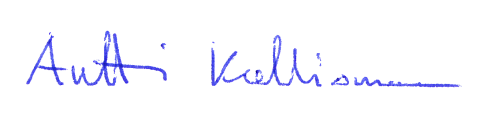 Suomen Nuorisoseurat ry:n hallituksen puolesta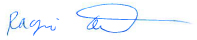 Ragni Reichardt	Antti Kalliomaapuheenjohtaja		pääsihteeri